Country Partnership Framework 2015-2019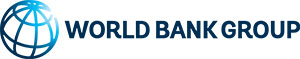 Consultations - Phase 1Summary – Alexandria, June 19, 2014Outline:Executive summaryIntroduction and processDevelopment challengesIdentified priority challengesConstraintsClosing remarksExecutive summaryThe aim of the event was to consult with a representative group of non-governmental stakeholders, to learn what they believe are the development priorities for Egypt, and to involve them in the Country Partnership Framework (CPF) process. The process was designed for the World Bank Group (WBG) to listen and facilitate a participatory approach spelling out the priorities of the Egyptian people.An afternoon of dynamic dialogue, including two group sessions and a voting process, resulted in the identification of 5 development priorities for Egypt. Education came out as the first priority followed by health, social justice, renewable energy and governance of water, and development of the private sector. Compared to the Cairo event held on June 15, the list covered the same themes expect for one priority: the Alexandria consultations established private sector development as a priority, whereas Cairo consultations included agriculture. Alexandria consultations voiced strong support for the cross-cutting issues of civil society inclusion, local government management together with the use of arts and culture to increase civic participation.Introduction and processA series of three consultative meetings were conducted under the first phase of the preparation process for the WBG CPF 2015-2019. The second non-governmental consultation took place on June 19, 2014, at the Biblioteca Alexandrina in Alexandria, and was attended by around 70 participants from civil society, the private sector, as well as academia. The event was held in Arabic with English simultaneous translation. The event entailed three sessions:Husam Abudagga, task team leader for the CPF consultations, along with members of the WBG team, gave an introduction to the WBG and the CPF process.Following these introductory remarks, in order to foster an objective and non-biased discussion, an external moderator, who is an Egyptian development specialist, fully managed the consultation. The participants, who were seated on 10 round tables, were asked to establish on each table a list reflecting their development priorities for Egypt. Discussions at table level were moderated by a table representative, with one WBG facilitator whose role was to provide more information if needed and record the discussions. Table representatives presented their respective lists to the plenary. The various lists were compiled by the independent moderator to consolidate a final list of twelve priorities, of which the participants selected five by voting with “clickers”. During the next and final step, the participants freely split up into five thematic tables based on the five identified challenges, and discussed constraints for each of them.Concluding remarks, including a presentation of the next steps in the consultation process, were delivered by Husam Abudagga.Development challenges (discussion and collection of challenges in groups)Individual table discussions resulted in a long list of development priorities that were presented to the plenary. Those challenges include:Facilitating logistics and naval tradeBoosting tourismSocial justice focusing on poor people, health insurance (also in new constitution), job opportunities and social safety networks (protection and guarantees)Developing education; skills development (unofficial education); education and expenditure in educational framework, supporting communities that lack education. Vocational training. Technical training of government employeesEfficiency in food and energyRenewable energy sources; restructuring energy subsidiesTransportation and infrastructure, construction development and transportationTechnical assistance in cultural field and the use of art and culture to promote civic participationEmployment and micro-industries including micro-projects for businessmenPrivate sector business development, including labor-intensive manufacturing (restarting factories that have been shut down after the revolution)Health, including health awareness  and hygienePoverty in marginalized areas, developing economic and social status of marginalized, quality of life, housing, infrastructure and transportationDecreasing waste; environmental awareness-raising and tackling the pollution problemIntroducing technology in agricultural irrigation, drainage system, and clean water and irrigation services.Marginalized people, inclusion of women and people with special needsUnemployment and factories that should work - create jobsImproving agricultureIncluding civil society in planning and service deliveryAdministrative reform, decentralization and local government management The drafting of priorities was followed by a debate in which participants disagreed on different components. There was a heated debate around dividing the list into priorities, with some participants advocating an integrated approach instead of prioritization. Additional comments dealt with what happens after the World Bank Group’s projects are finalized including comments on the continuation of the World Bank safeguards process after completion of projects, while other comments asked for clearly outlining understandings of development and poverty.The long list was discussed and filtered under the guidance of the independent moderator, which resulted in the following consolidated list:Results of voting: 5 main development challenges for EgyptEducation and skills that are market orientedHealth insurance, especially for people with special needsSocial justice and the poorRenewable energy and good water governanceDevelopment of the private sector, including SME’s and legislative reform for the business climateCross-cutting issues: Civil society and administrative reform, decentralization, governance, pension and disabilitiesConstraintsParticipants discussed the 5 priority challenges in sub-groups and presented the following constraints. Solutions were also discussed, and recorded by note takers.EducationLack of strategy and overall vision and strategy for the educational systemImprovement of the basic educational system and development of the curriculum, including training of teachers and countering the tendency to base education on private tuitionThe educational system is dominated by private lessons, reducing the incentive for teachers to do their job in class and becoming a financial burden on householdsGovernment should sponsor students with special skillsMisallocation of resources in education, for example spending most on buildings and books instead of developing capabilities of teachersThere is a conflict of interest in the government bot being the provider of education and regulator of the educational systems. Suggestion: government could focus on the supervising role, and the private sector could play a greater role as a providerLack of focus on extra-curricular activities and community work which results in limiting students creative thinkingChange the community’s understanding of educationVocational training constraints: i) poor quality and limited availability of schools, ii) lack of incentives from the governmentTechnical vocational education should be improved, as well as the image of certain professions which are seen negatively by the community (e.g. plumbers and carpenters)Put the students in the center of the education system and increase their skillsb)	HealthRestructuring of the financial and administrative system, low government spendingReactivating health protection systemsEnforce the referral systemOptimizing efficiency of service providersAwareness-raising and protection programs, also for professionalsIncrease the focus on basic medical education and continuous medical research (including participatory community-based involving citizens)Service provision in informal settlements and slumsMaintaining and servicing the medical infrastructureCombatting chronic epidemics and contagious diseasesCoordination among health programs between non-government and government providersDocumentation and medical registration of cases, full profiles of patients. Information networks and health databasesQuality controlc)	Social justiceLack of solidarity: need for improved support by the governmentSustainability: decide if support is geographical or individual. The need to give the families projects from which they can generate more income not just financial supportGap between government support and the threshold necessary for living a decent life - trade unions could be part of solving this issueSocial solidarity includes health insurance. Problematic with increased costs of health insuranceBuilding reliable and accurate database that can allow well targeted interventions and social protection program.Focus on sustainable interventions such as building capacity of the poor and enhancing their skills to be able to find and secure decent jobs.Lack of coordination between the government and active civil societies entities.The limited role and support provided by the government at present.To eradicate poverty requires building comprehensive and integrated social safety nets. Provision of entitlements through the establishment of databases. How to target the ones who are entitled. Where is the role of civil society in influencing the database and choices about targeting?d)	Renewable energy and governance of waterHigh import tariffs in materials for renewables are an impediment for energy. Custom tariffs decrease the added value of renewables due to the high material price. The market will not absorb the price, thus there is no demand for renewables. There needs to be more supply in order to move to renewable energyProblems with scientific research for renewables, for example in solar energy: research must be customized in order to avoid replication of other experiencesEncourage local investment e.g. in MSMEsImport of coal will limit the market for renewables. Problems related to importing coal: this will narrow the market of solar energy. Supporting coal will not be compatible with the Egyptian market. Before importing coal, Egypt should consider tenders and think about health issues involved. Waste and negative repercussions of using coal. There is a financial and material burden on the economic infrastructure: this would require the construction of port in touristic regions, damaging coral reefsInvestments in renewable energy should be encouraged through subsidies for 3-4 years which can be removed gradually afterwardse)	Private sector developmentBureaucracy and red tape in the administrative apparatus are major constraints to private sector developmentDifficulties in obtaining business licensing and operating permitsThe oft-times overlapping, inadequate and contradictory laws and regulations impacting the life cycle of businesses from start-up to exitUncertainty about the macroeconomic situation, including aggregate demand and prices, and uncertainty about the regulatory policies investors face, including potential changes and arbitrary administration (Regulatory policy uncertainty)Need to restructure the state administrative system to better improve the implementation of rules and regulations. Weak labor rights protectionSkills and education of available workersCentralization is an impediment to private sector development. There is a lack of coordination among different authorities and no clear strategy to develop the private sectorLack of Research and Development (R&D) to improve the industriesMismatch between projects and the allocated resources at the governorate level. (Nonuse of the Investment map) for better identification of investment opportunitiesLack of women empowerment: women do not find easy access to the private sectorLimited access to finance and difficulties to access banks and the Social Fund for Development (SFD)Weak consumer protection and quality assurance systems (Need to develop the Egyptian Organization for Standardization and Quality, and the Consumer protection Agency)High tax ratesNo support services to entrepreneurs. Lack of coordination between the government and the private sectorThe need to support the existing business clusters and establish new ones (cluster development).  Cluster initiatives are an important way of fostering industrial productivity by increasing the networks within the industry, along its supply chain (Need to support the General Organization for Industrialization authority (IDA), and Industrial Modernization Center)Inefficient Supply chainWeak role for Social Corporate responsibility in sustained developmentThe weak role of cooperatives, market dominance of multinationals makes it difficult for local small firms to thriveCorruption, favoritism and nepotism among the elites who own the capitalAbsence of effective and inclusive policy makingLack of transparency, limited access to informationClosing remarksThe day was rounded off stressing the continuous consultation process, forthcoming consultations with government and non-governmental stakeholders, and additional ways to engage. The moderator remarked on the level of substance, and very rich interventions. It was finally stressed that the points raised in the consultation will be part of the formulation of the Country Partnership Framework and that the World Bank Group will post it online and conduct additional consultations to receive input.